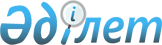 О внесении изменений и дополнения в решение XХVII сессии V созыва Шахтинского городского маслихата Карагандинской области от 17 апреля 2014 года № 1038/27 "Об оказании социальной помощи"
					
			Утративший силу
			
			
		
					Решение Шахтинского городского маслихата Карагандинской области от 9 июня 2023 года № 250/3. Зарегистрировано в Департаменте юстиции Карагандинской области 14 июня 2023 года № 6432-09. Утратило силу решением Шахтинского городского маслихата Карагандинской области от 29 ноября 2023 года № 293/6
      Сноска. Утратило cилу решением Шахтинского городского маслихата Карагандинской области от 29.11.2023 № 293/6 (вводится в действие по истечении десяти календарных дней после дня его первого официального опубликования).
      Шахтинский городской маслихат РЕШИЛ:
      1. Внести в решение XXVII сессии V созыва Шахтинского городского маслихата Карагандинской области "Об оказании социальной помощи" от 17 апреля 2014 года № 1038/27 (зарегистрировано в Реестре государственной регистрации нормативных правовых актов за № 2635), следующие изменения и дополнение: 
      заголовок указанного решения изложить в новой редакции:
      "Об определении порядка и размера возмещения затрат на обучение на дому детей с ограниченными возможностями из числа детей с инвалидностью по индивидуальному учебному плану в городе Шахтинск и прилегающих поселках Долинка, Новодолинский, Шахан";
      преамбулу изложить в следующей редакции:
      "В соответствии с Законами Республики Казахстан "О социальной защите лиц с инвалидностью в Республике Казахстан", "О социальной и медико-педагогической коррекционной поддержке детей с ограниченными возможностями", "О местном государственном управлении и самоуправлении в Республике Казахстан" городской маслихат РЕШИЛ:"; 
      пункт 1 указанного решения изложить в новой редакции:
      "1. Определить порядок и размер возмещения затрат на обучение на дому детей с ограниченными возможностями из числа детей с инвалидностью по индивидуальному учебному плану в городе Шахтинск и прилегающих поселках Долинка, Новодолинский, Шахан, согласно приложению к настоящему решению.";
      пункт 2, 3 указанного решения исключить;
      указанное решение дополнить приложением согласно приложению к настоящему решению.
      2. Настоящее решение вводится в действие по истечении десяти календарных дней после дня его первого официального опубликования. Порядок и размер возмещения затрат на обучение на дому детей с ограниченными возможностями из числа детей с инвалидностью по индивидуальному учебному плану в городе Шахтинск и прилегающих поселках Долинка, Новодолинский, Шахан
      1. Настоящий порядок и размер возмещения затрат на обучение на дому детей с ограниченными возможностями из числа детей с инвалидностью по индивидуальному учебному плану в городе Шахтинск и прилегающих поселках Долинка, Новодолинский, Шахан разработаны в соответствии с Правилами оказания государственной услуги "Возмещение затрат на обучение на дому детей с инвалидностью", утвержденными Приказом Министра труда и социальной защиты населения Республики Казахстан от 25 марта 2021 года № 84 "О некоторых вопросах оказания государственных услуг в социально-трудовой сфере" (зарегистрирован в Реестре государственной регистрации нормативных правовых актов за № 22394) (далее - Правила возмещения затрат).
      2. Возмещение затрат на обучение детей с ограниченными возможностями из числа детей с инвалидностью по индивидуальному учебному плану (далее - возмещение затрат на обучение) производится государственным учреждением "Отдел занятости и социальных программ города Шахтинска" на основании справки из учебного заведения, подтверждающей факт обучения ребенка с инвалидностью на дому.
      3. Возмещение затрат на обучение (кроме детей с инвалидностью, находящихся на полном государственном обеспечении и детей с инвалидностью, в отношении которых родители лишены родительских прав) предоставляется одному из родителей или иным законным представителям детей с инвалидностью, независимо от дохода семьи.
      4. Возмещение затрат на обучение производится с месяца обращения по месяц окончания срока, указанных в справке из учебного заведения, подтверждающих факт обучения ребенка с инвалидностью на дому.
      5. При наступлении обстоятельств, повлекших прекращение возмещения затрат на обучение (достижение ребенком с инвалидностью восемнадцати лет, окончания срока инвалидности, в период обучения ребенка с инвалидностью в государственных учреждениях, смерть ребенка с инвалидностью), выплата прекращается с месяца, следующего за тем, в котором наступили соответствующие обстоятельства.
      6. Для возмещения затрат на обучение заявитель обращается в уполномоченный орган через некоммерческое акционерное общество "Государственная корпорация "Правительство для граждан" или веб-портал "электронного правительства" (далее – портал) с заявлением по форме согласно приложению 1 или 2 к Правилам возмещения затрат с приложением документов, указанных в перечне основных требований к оказанию государственной услуги "Возмещение затрат на обучение на дому детей с инвалидностью" согласно приложению 3 к Правилам возмещения затрат.
      При обращении заявителя за назначением выплаты по возмещению затрат на обучение посредством портала запрос в информационные системы государственных органов и (или) организаций для подтверждения представленных сведений и получения необходимых сведений, предусмотренных в форме заявления согласно приложению 2 к Правилам возмещения затрат, осуществляется самим заявителем.
      7. Размер возмещения затрат на обучение равен двум месячным расчетным показателям на каждого ребенка с инвалидностью ежемесячно в течение учебного года.
      8. Основания для отказа в возмещении затрат на обучение предусмотрены строкой девять приложения 3 к Правилам возмещения затрат.
					© 2012. РГП на ПХВ «Институт законодательства и правовой информации Республики Казахстан» Министерства юстиции Республики Казахстан
				
      Председатель Шахтинского городского маслихата

Ж. Мамерханова
Приложение к решению
Шахтинского городского маслихата
от 9 июня 2023 года
№ 250/3